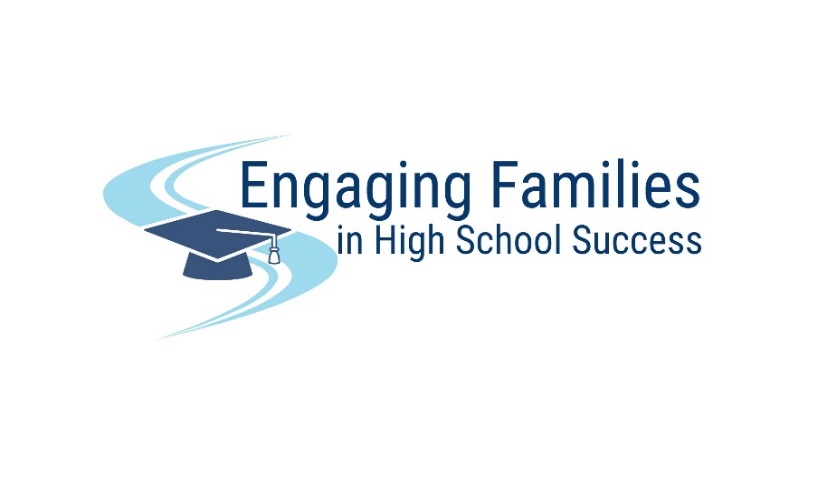 Activity Planning FormSchool(s) name(s):				Planned activity:			Date of activity:How and with whom are you planning this activity?

What outreach are you conducting?
Possibilities include:___ Event Listing on website and school calendar
___ Promotional Fliers posted around school ___ Morning Announcements 
___ Robocall announcement to families’ home (translated into home language?)
___ Save the Date announcement and Event Article in parent newsletter___ Event advertised on school Parent Facebook Page ___ Mailing home with flier (with translations?)___ Targeted outreach to students’ families (personal phone call, etc.)___ Family outreach email (translated?)___ Using community partner organizations to contact families___ Other: ________________________________________________________________Are you planning to have outreach messaging translated for families who speak other languages?How does the goal of the activity address student outcomes?  How will it equip families to better support their students?How did the plans for this activity build on learning from the past?  What changes/adaptations are you making based on prior learning? How are you planning to listen to parent voice during this activity?  Are you planning a short survey/exit ticket for parents to give feedback?  Have you planned for family needs during the activity?___ translation/interpretation ___ child care___ dinner___ transportation___ other _______________________________________________________________How will you arrange to share information with families who could not attend the event?